ΥΠΟΛΟΓΙΣΜΟΣ ΚΕΝΤΡΟΥ ΒΑΡΟΥΣ  ΡΟΠΗ ΑΔΡΑΝΕΙΑΣ – ΡΟΠΗ ΑΝΤΙΣΤΑΣΕΩΣ 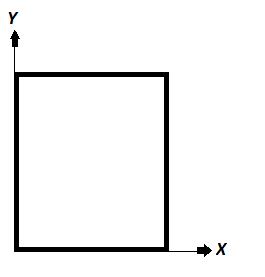 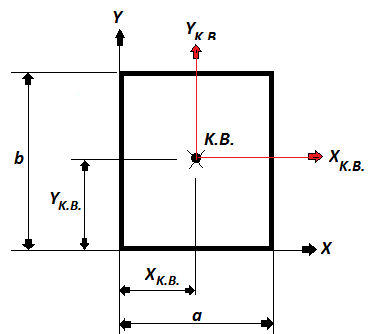 ΡΟΠΗ ΑΔΡΑΝΕΙΑΣΡΟΠΗ ΑΝΤΙΣΤΑΣΕΩΣ                 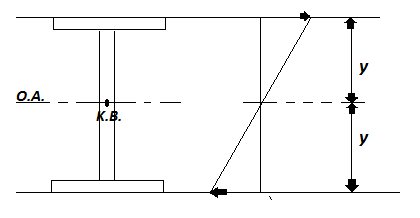 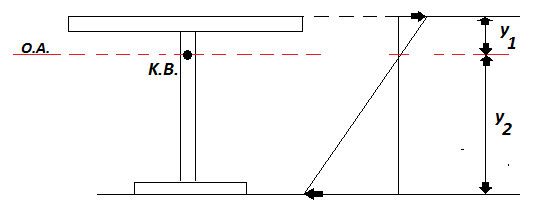 